基本信息基本信息 更新时间：2024-05-15 14:15  更新时间：2024-05-15 14:15  更新时间：2024-05-15 14:15  更新时间：2024-05-15 14:15 姓    名姓    名徐登元徐登元年    龄34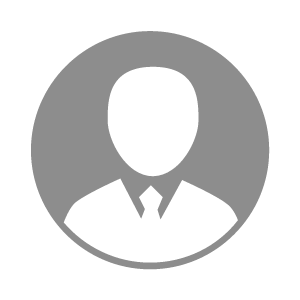 电    话电    话下载后可见下载后可见毕业院校华中农业大学邮    箱邮    箱下载后可见下载后可见学    历本科住    址住    址期望月薪面议求职意向求职意向饲料车间主任,农户管理员饲料车间主任,农户管理员饲料车间主任,农户管理员饲料车间主任,农户管理员期望地区期望地区不限不限不限不限教育经历教育经历就读学校：江汉大学 就读学校：江汉大学 就读学校：江汉大学 就读学校：江汉大学 就读学校：江汉大学 就读学校：江汉大学 就读学校：江汉大学 工作经历工作经历工作单位：鹰潭新希望饲料科技有限公司 工作单位：鹰潭新希望饲料科技有限公司 工作单位：鹰潭新希望饲料科技有限公司 工作单位：鹰潭新希望饲料科技有限公司 工作单位：鹰潭新希望饲料科技有限公司 工作单位：鹰潭新希望饲料科技有限公司 工作单位：鹰潭新希望饲料科技有限公司 自我评价自我评价在生活中，除了有时间跟兴趣相投的人踢足球，打乒乓球，基本会比较安静。宅的时候会学习下相关工作的专业知识。会合理安排自己时间，在毕业毅都不到了执业兽医资格证，为以后工作上的发展做基础在生活中，除了有时间跟兴趣相投的人踢足球，打乒乓球，基本会比较安静。宅的时候会学习下相关工作的专业知识。会合理安排自己时间，在毕业毅都不到了执业兽医资格证，为以后工作上的发展做基础在生活中，除了有时间跟兴趣相投的人踢足球，打乒乓球，基本会比较安静。宅的时候会学习下相关工作的专业知识。会合理安排自己时间，在毕业毅都不到了执业兽医资格证，为以后工作上的发展做基础在生活中，除了有时间跟兴趣相投的人踢足球，打乒乓球，基本会比较安静。宅的时候会学习下相关工作的专业知识。会合理安排自己时间，在毕业毅都不到了执业兽医资格证，为以后工作上的发展做基础在生活中，除了有时间跟兴趣相投的人踢足球，打乒乓球，基本会比较安静。宅的时候会学习下相关工作的专业知识。会合理安排自己时间，在毕业毅都不到了执业兽医资格证，为以后工作上的发展做基础在生活中，除了有时间跟兴趣相投的人踢足球，打乒乓球，基本会比较安静。宅的时候会学习下相关工作的专业知识。会合理安排自己时间，在毕业毅都不到了执业兽医资格证，为以后工作上的发展做基础在生活中，除了有时间跟兴趣相投的人踢足球，打乒乓球，基本会比较安静。宅的时候会学习下相关工作的专业知识。会合理安排自己时间，在毕业毅都不到了执业兽医资格证，为以后工作上的发展做基础其他特长其他特长